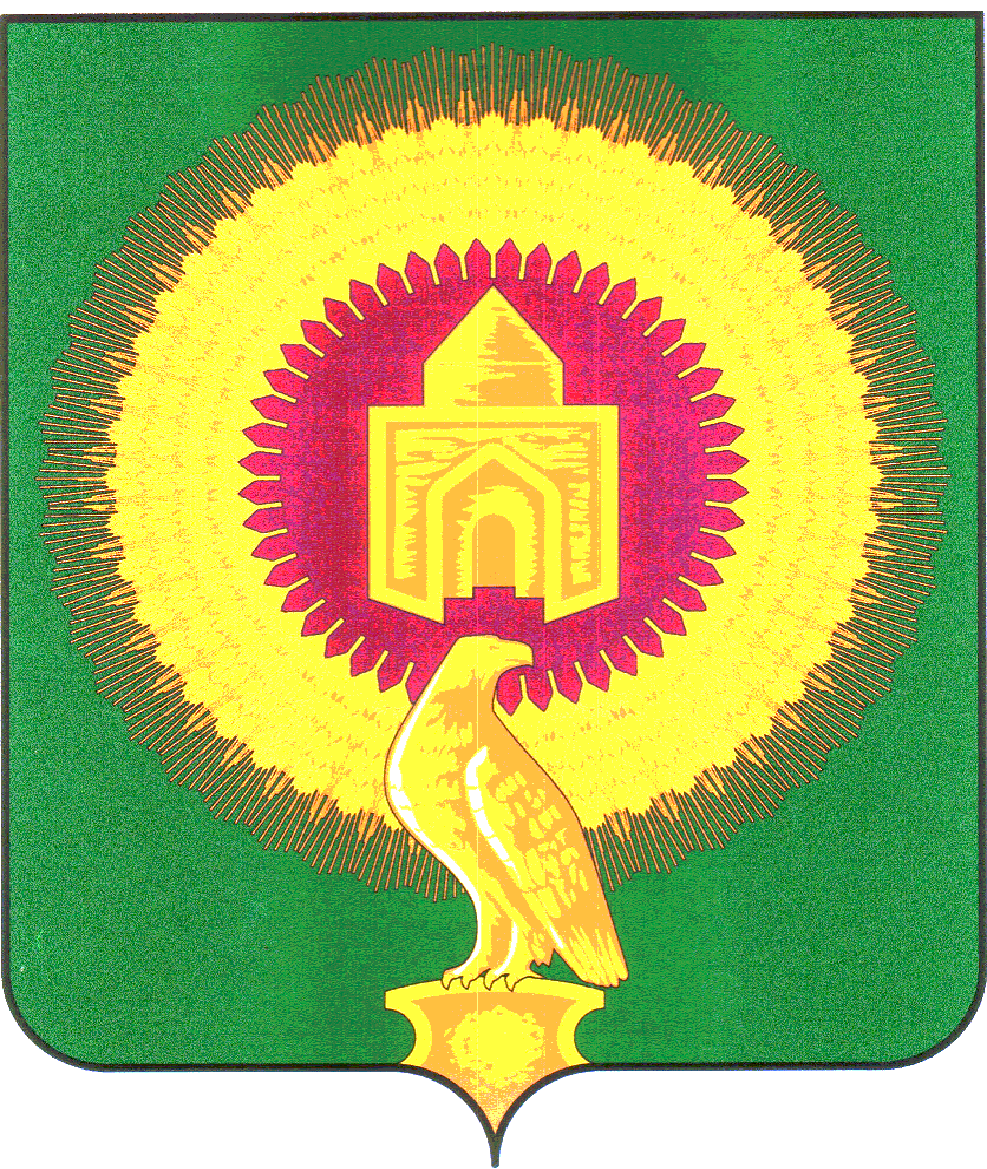 АДМИНИСТРАЦИЯ КАТЕНИНСКОГО СЕЛЬСКОГОПОСЕЛЕНИЯ ВАРНЕНСКОГО МУНИЦИПАЛЬНОГОРАЙОНА ЧЕЛЯБИНСКОЙ ОБЛАСТИПОСТАНОВЛЕНИЕО принятии Положения об организации и проведении мероприятий в целях профилактики и утверждения правонарушений в финансово-бюджетной сфере в Администрации  Катенинского сельского поселения Варненского муниципального района Челябинской области»        На основании  решения Комиссии по противодействию коррупции Варненского муниципального района Челябинской области от 25.11.2021 года Администрация Катенинского сельского поселения Варненского муниципального района ПОСТАНОВЛЯЕТ:1. Утвердить Положение об организации и проведении мероприятий в целях профилактики и утверждения правонарушений в финансово-бюджетной сфере в Администрации  Катенинского сельского поселения Варненского муниципального района Челябинской области»2. Настоящее постановление распространяет свое действие на правоотношения, возникшие с 1 января 2022 года.3. Настоящее постановление подлежит официальному опубликованию.Контроль за исполнением настоящего постановления оставляю за собой.Глава Катенинскогосельского поселения	Искаков А.Т.на основании ПостановленияКатенинского сельского поселенияВарненского муниципального районаЧелябинской области№   54      от 30 ноября 2021гПОЛОЖЕНИЕпо организации и проведению мероприятий в целях профилактики и упреждения правонарушений в финансово-бюджетной сфере на территории Катенинского сельского поселения Варненского муниципального района Челябинской областиI. Общие положения1. Настоящее Положение разработано в целях обеспечения целевого и эффективного использования бюджетных средств, как одного из основополагающих принципов бюджетной системы Российской Федерации и направлено на устранение причин и условий, способствующих совершению нарушений в финансово-бюджетной сфере.          2. Руководителям Главных распорядителей бюджетных средств (ГРБС): Обеспечить проведение мероприятий, направленных на выявление причин и условий, способствовавших совершению нарушений, установленных органами финансового контроля (в том числе и по подведомственным учреждениям), во всех без исключения случаях (далее – Мероприятие), в том числе:- нецелевого, неэффективного расходования средств местного бюджета и использования муниципального имущества Челябинской области;        - неправомерного расходования бюджетных средств, выразившегося в расходах, противоречащих требованиям нормативных правовых актов Российской Федерации, Челябинской области, в том числе использовании бюджетных средств без подтверждения оправдательными документами;необоснованной выплате заработной платы (денежного содержания), компенсационных выплат, стимулирующих надбавок; оплате невыполненных работ, услуг, не поставленных товаров; сверхнормативных расходах и других аналогичных нарушениях;       - грубого нарушения требований к бюджетному учету, к составлению, представлению бюджетной отчетности;       - причинения ущерба Катенинскому поселению Варненского муниципального  района Челябинской области в результате приемки поставленных товаров, выполненных работ, услуг, не соответствующих условиям муниципального контракта, в том числе, если выявленное несоответствие привело к дополнительному расходованию средств местного бюджета;       - нарушения требований, установленных законодательством Российской Федерации и иными нормативными правовыми актами Российской Федерации о контрактной системе в сфере закупок;       - нарушения порядка предоставления субсидий, субвенций, межбюджетных трансфертов.II. Организация работы.       3. Мероприятие проводится Комиссией, назначенной руководителем Главного распорядителя бюджетных средств (ГРБС).       Основным направлением деятельности Комиссии является своевременный, полный и объективный сбор и исследование материалов по факту установленных нарушений в финансово-бюджетной сфере.       4. Срок проведения Мероприятия не может превышать 30 календарных дней.      5. В ходе проведения Мероприятия необходимо:      - определить причины и обстоятельства (факторы) возникновения правонарушений;      - определить должностных лиц, ответственных за осуществление операций, повлекших нарушения в финансово-бюджетной сфере.      6. По результатам проведенного мероприятия составляется отчет, содержащий информацию об итогах проведенного мероприятия, в том числе:      - информацию о выявленных в ходе проверок муниципального финансового контроля недостатках и нарушениях (в количественном и денежном выражении);      - выводы об условиях и причинах таких нарушений, а также о значимых бюджетных рисках;      - информацию о лицах, в результате действий (бездействий) которых установлены нарушения в финансово-бюджетной сфере;      - предложения и рекомендации по устранению выявленных нарушений и недостатков, принятию мер по минимизации бюджетных рисков.     7. По результатам рассмотрения отчета, в целях недопущения впредь выявленных нарушений и укрепления финансово-хозяйственной дисциплины руководитель Главного распорядителя бюджетный средств (ГРБС):      - утверждает план работы, с указанием сроков его выполнения, направленный на устранение причин и условий, способствовавших совершению нарушений;      - рассматривает вопрос о привлечении должностных лиц к ответственности в соответствии с нормативно-правовыми актами Российской Федерации и Челябинской области.8. Подразделение (должностное лицо), уполномоченное на осуществление внутреннего финансового аудита в учреждении Главного распорядителя бюджетных средств обеспечивает контроль за исполнением плана работы.     9. Информацию об итогах проведенного Мероприятия предоставлять в органы муниципального финансового контроля в срок, установленный пунктом 4 Положения.от  30   ноября 2021 года            № 54